8. razredOstale potrebščine – 8. razred:MAT: 2 zvezka velika A4 mali karo, šestilo, geotrikotnik, tehnični svinčnikSLJ: zvezek veliki A4 črtani, zvezek mali A5 črtaniTJA: zvezek veliki A4 črtani 100-listni, mapa za delovne listeFIZ: žepno računaloGEO: zvezek veliki A4 črtani 60-listniZGO: zvezek veliki A4 črtani 100-listni, zvezek A5 črtaniKEM: zvezek veliki A4 črtani 100-listni BIO: zvezek veliki A4 črtani 100-listniGUM: zvezek iz prejšnjega letaDKE: zvezek črtani iz 7. razredaLUM: znesek za likovni material 8,00 €TIT: zvezek od lani ali nov veliki A4 brezčrtni zvezek, ravnila (2 različno velika + geotrikotnik), navaden svinčnik HB in B, šestilo, žaga – rezljača od 6. razreda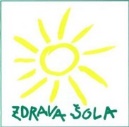 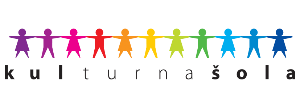 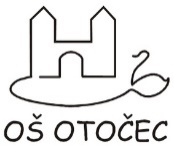 OSNOVNA ŠOLA OTOČECŠolska cesta 20, 8222 OtočecT (07) 30 999 00 R (07) 30 999  (07) 30 999 02tajnistvo@os-otocec.siPREDMETUČBENIKI IZ UČBENIŠKEGA SKLADA (BREZPLAČNA IZPOSOJA)DELOVNI ZVEZKI (KUPIJO STARŠI)CENA (v evrih)SLJM. Honzak et al.: DOBER DAN, ŽIVLJENJE, berilo za 8. razred, MKZ, ISBN/EAN 9788611158983SLJMarkovič, Jerovšek, Smolej, Pernar: Slovenščina v oblaku 8, učbenik za slovenščino v 8. razredu osnovne šole, Založba Rokus Klett, d. o. o., ISBN/EAN 9789612718664MATJ. Berk, J. Draksler, M. Robič: SKRIVNOSTI ŠTEVIL IN OBLIK 8, učbenik, Založba Rokus Klett, d. o. o., ISBN/EAN 9789612093907 ali 9789612712242Skrivnosti števil in oblik 8, samostojni delovni zvezek v petih delih za matematiko v 8. razredu osnovne šole,  Založba Rokus Klett, d. o. o., ISBN/EAN 978961271639419,90TJAWheeldon, Shipton: Project Explore 3, učbenik za angleščino, OUP, MKT, ISBN/EAN 9780194255721Wheeldon, Shipton: Project Explore 3, delovni zvezek za angleščino, OUP, MKT, ISBN/EAN 9780194256803Znam za več. Angleščina 8 in 9 – besedišče. Založba Rokus Klett , d. o. o., ISBN/EAN 978961209992318,90 6,85GEO/H. Verde: RAZISKUJEM NOVI SVET, samostojni delovni zvezek za geografijo v 8. razredu, Založba Rokus Klett, d. o. o., ISBN/EAN 978961271658511,50ZGOJ. Razpotnik, D. Snoj: RAZISKUJEM PRETEKLOST 8, učbenik za zgodovino v 8. razredu, Založba Rokus Klett, d. o. o., ISBN/EAN 9789612710095//FIZB. Beznec et al.: MOJA PRVA FIZIKA 1, učbenik za 8. razred, Modrijan, ISBN/EAN 9789612416331Fizika 8, samostojni delovni zvezek s poskusi za fiziko v osmem razredu, osnovne šole, Založba Mladinska knjiga, ISBN/EAN 9789610143512 12,90KEMGrm: Moja prva kemija, učbenik za 8. in 9. razred, prenovljeno, Modrijan, ISBN/EAN 9789612417192//BIOSvečko: Spoznavam svoje telo, učbenik za biologijo, DZS, ISBN/EAN 9789610200802//GUMA. Pesek: GLASBA DANES IN NEKOČ 8, učbenik za glasbeno umetnost z dodatkom za prenovljen učni načrt , Založba Rokus Klett, d. o. o., ISBN/EAN 9789612712327//DKEAvbelj, Zupančič, Tawitian, Mahmoud: Jaz, midva, mi 8, samostojni delovni zvezek za domovinsko in državljansko kulturo in etiko v 8. razredu osnovne šole, Založba Rokus Klett, d. o. o., ISBN/EAN 9789612719319 13,85